SECONDARY SCHOOLS’ TRACK & FIELD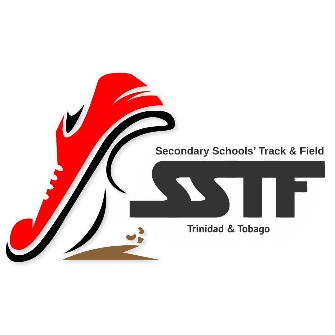 REGIONAL CHAMPIONSHIPSENTRY FORM- TRACK & FIELD EVENTSThis form must be completed and emailed to registerttsecschools@gmail.com in a WORD DOCUMENT format from the school’s email address to verify that it is approved by the Principal. Any other type will NOT be accepted.SCHOOL: ________________________________________	SCHOOL CODE: _______ADDRESS: ___________________________________________________________________TEL. NO.: _________________     	     EMAIL ADDRESS:____________________________  N.B.  Entries close on 18TH JANUARY 2023.  No Late entries will be entertained.I verify that the athletes entered are bonafide students of the above-named school and that the information submitted is true and correct.………………………………………..                                  ………………………………………                     Principal				           Physical Education / Sport Teacher NAMESEXDATE OF BIRTHDD/MM/YY(must have)AGEGROUPEVENT NUMBERS